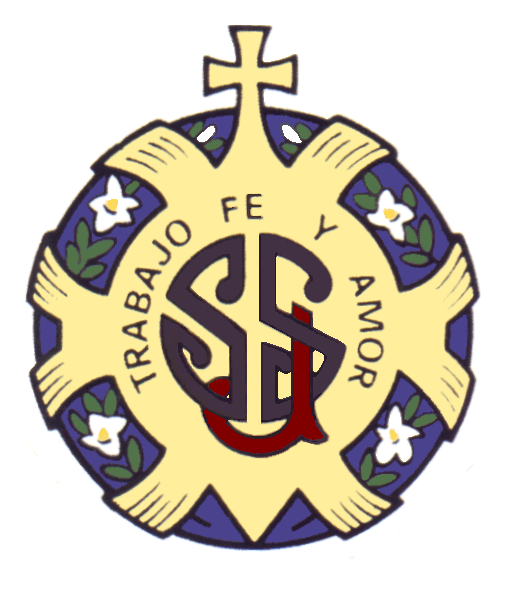 LIBROS DE TEXTO ED. INFANTILCURSO 2022/2023	3 AÑOSSonrisas: 3 años. 1º, 2º y 3º trimestre. Ed. SM.MÉTODO LECOESCRITURA LOS COKITOS, Ediciones Blanca, cuadernos nº 1 y 2. RELIGIÓN CATÓLICA: Nuestra casa. Ed. SM. 3 años.4 AÑOSSonrisas: 4 años. 1º, 2º y 3º trimestre. Ed. SM.LECTURA. Cuaderno de lectura Los Cokitos. Ediciones Blanca.MÉTODO LECTOESCRITURA LOS COKITOS, Ediciones Blanca, cuadernos 4 y 5.RELIGIÓN CATÓLICA: Nuestra casa. Ed. SM. 4 años.5 AÑOSSonrisas: 5 años. 1º, 2º y 3º trimestre. Ed. SM.LECTURA. Cuaderno de lectura Los Cokitos. Ediciones Blanca.MÉTODO LECTOESCRITURA LOS COKITOS, Ediciones Blanca, cuadernos 7 y 8.RELIGIÓN CATÓLICA: Nuestra casa. Ed. SM. 5 años.